Муниципальное автономное дошкольное образовательное учреждение общеразвивающего вида Детский сад №18 «Остров сокровищ» МО г. НовороссийскаРазвлечение во второй младшей группе «В гостях у бабушки»Подготовила:						        Налетова Н.В.                                                                              Золотухина Т.В.Развлечение «В гости к бабушке»Цель: знакомить детей с разными домашними животными.
Задачи:
Образовательная: формировать доброжелательное, ответственное отношение к животным;  знакомить детей со средой обитания животных; учить понимать жизнь домашних животных; учить доброму отношению к животным.
Воспитательная: развивать у воспитанников умение воспринимать домашних животных как партнёров в процессе общения, что необходимо для формирования гуманного отношения к миру природы; учить выступать перед публикой.
Развивающая: знакомить с разнообразием, особенностями содержания домашних животных; развивать актёрские способности детей.
ХодБабушка:  Здравствуйте, детишки! Здравствуйте мои хорошие! А у меня случилась беда! Живу я не одна, со мной живет маленький дружок.  Вот отгадайте загадку, про кого она:«Во дворе поставлен дом — На цепи хозяин в нём.»  - Кто это?  Дети:  Собака!Бабушка:  Правильно! У  меня живёт маленький пес  Барбос: Мягкий пушистый коричневый. Вот только он,  куда - то спряталась, и я не могу его найти. Помогите мне ребятки. Давайте будем собаку искать (Дети ищут собачку и находят его на стульчике)(Бабушка берет игрушку – пса в руки, гладит, предлагает погладить детям) Бабушка:  Вот он, мой кот.  Предлагаю вам поиграть в игру, « Спит в углу лохматый пес»— Вот лежит лохматый пес,
В лапы свой уткнувши нос.
Тихо, смирно он лежит,
То ли дремлет, то ли спит.
Подойдем к нему, разбудим и посмотрим, что-то будет?На последних словах стишка дети должны дотронуться рукой до спящего пса.После этого пес просыпается, начинает громко лаять и гонится за ребятами. Дети убегают и прячутся в свой домик.Бабушка:  А сейчас садитесь на стульчики, а я вам расскажу про своих домашних животных, которые живут у меня во дворе.(Бабушка показывает картинки с домашними животными, а дети называют их)Бабушка:  Скажите мне, какие это животные?Дети: Домашние (хоровые и индивидуальные ответы)Бабушка:  А почему мы этих животных называем домашними? (ответы детей)Бабушка: Потому что они живут рядом с домом, а люди за ними ухаживают.Как мы ухаживаем за домашними животными? Что мы делаем?  (ответы детей)Бабушка:  Правильно ребятки! Кормим,  поим, убираем за ними.Дидактическая игра «Кто, что умеет делать»Петух-кукарекает-ку-ка-ре-ку!Курочка-кудахчет-ко-ко-коЦыпленок-пищит-пи-пи-пиКорова мычит -му-му -муГусь-гагочит -га-га-га.Овца блеет бе-бе-бе.А вы знаете у меня есть  песня «Жили у бабуси два веселых гуся»- Предлагаю вам потанцевать под эту песенку.Бабушка: Спасибо вам, ребятки,  что помогли  собачку найти развеселили меня. А мне пора мою коровушку Бурёнку доить, до свидания ребятушки!  Приходите еще ко мне в гости. (Дети уходят)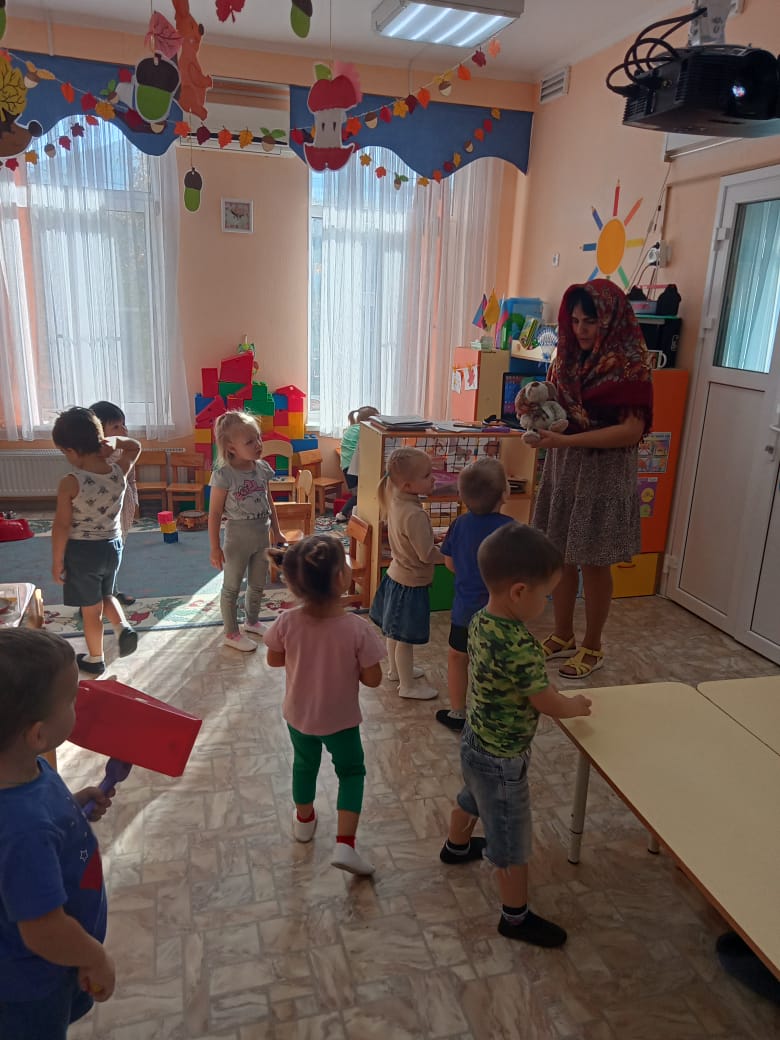 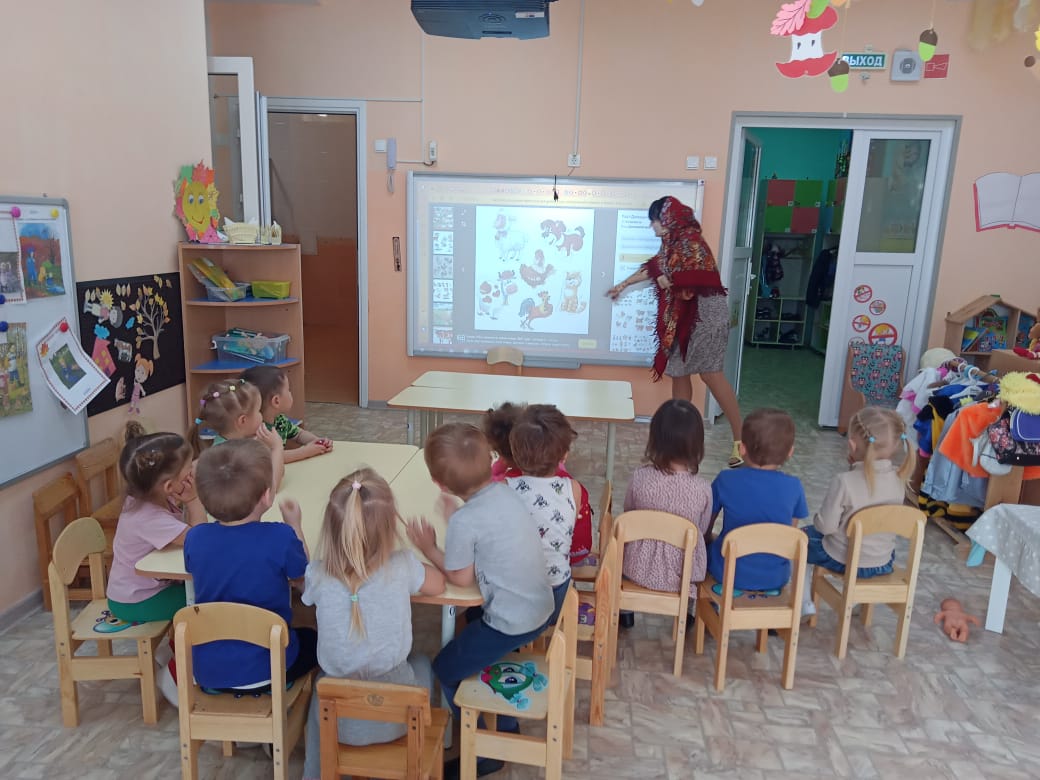 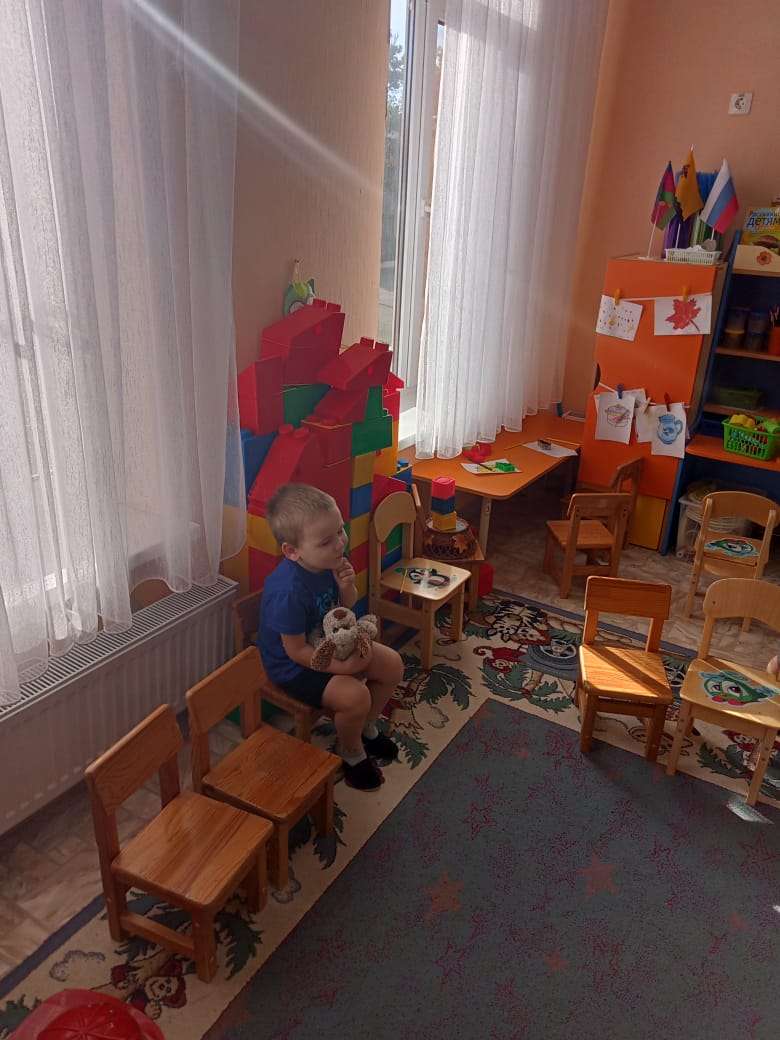 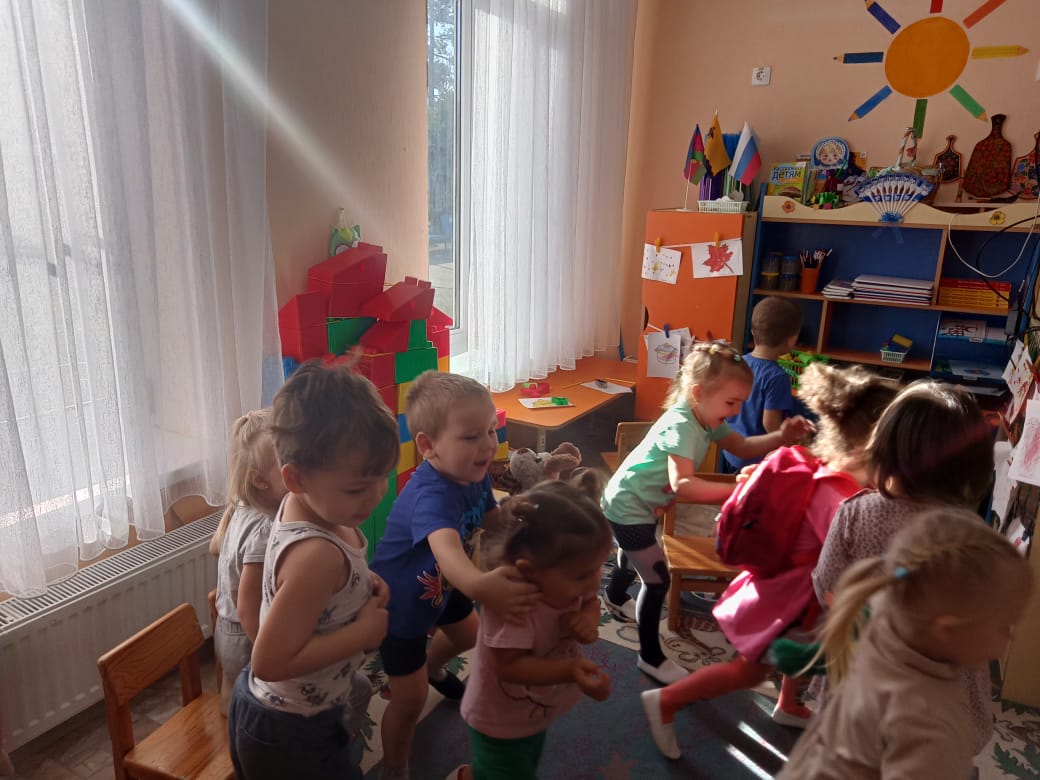 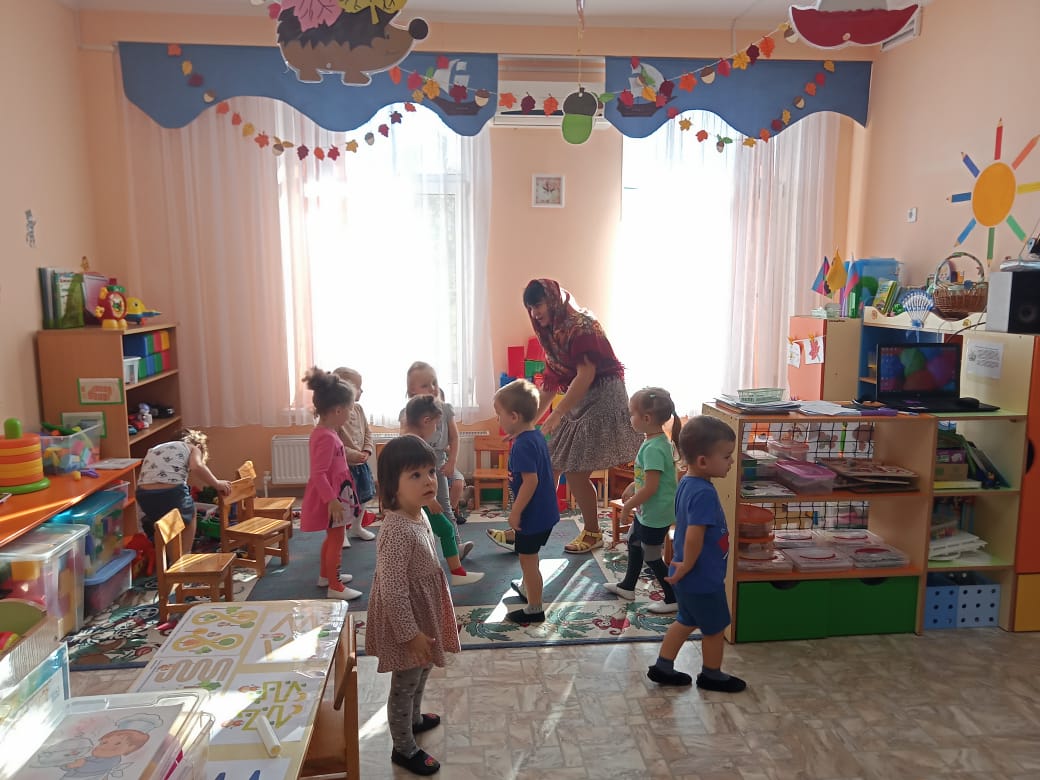 